Pripravila Tina KalužaSLOVENŠČINA- DRŽAVNI IN URADNI JEZIK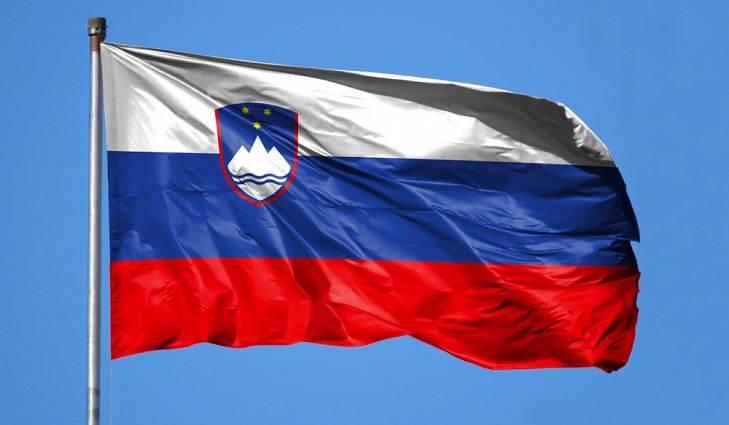 Slovenščina je naš uradni in državni jezik. Državni jezik je jezik, ki je povezan z določeno državo v simbolnem, predstavitvenem smislu – običajno jezik, ki ga uporablja in s katerim se identificira večina prebivalstva,Uradni jezik je jezik, v katerem poteka uradno oz. javno sporazumevanje s prebivalstvom, npr.sporazumevanje na sodiščih, policiji, upravnih enotah ipd. Več o tem si preberi na:https://eucbeniki.sio.si/slo1/2164/index2.html Vprašanj ti ni potrebno reševati. Reši naloge v samostojnem delovnem zvezku Slovenščina 2 na straneh 94 in 95. Rešitve si preglej sam. Za konec reši še kratek kviz na: https://docs.google.com/forms/d/1m7eSjSinDYNY1j8Xwh8_lozQZU9szgj_vT4pFgHeUvc/viewform?edit_requested=true